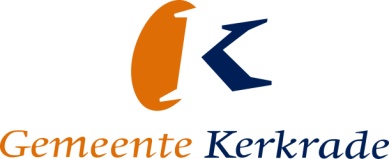 
AANVRAAGFORMULIER WIJKBUDGETTEN LEEFBAARHEID
Inleveren
Dit formulier, zo volledig mogelijk ingevuld, via post of mail toezenden aan de Gemeente Kerkrade, t.a.v. de betreffende wijkmanager: Noord en Oost, mevrouw Mary Cox of West, mevrouw Nicole Dorscheidt.
Postbus 600, 6460 AP Kerkrade of via gemeentehuis@kerkrade.nl.Op welke wijk(en) heeft het projectvoorstel betrekking?
Op welke locatie (buurt, straat, etc.) heeft het voorstel betrekking?
Hoe luidt de naam van het voorgestelde project?
Door wie dient het projectvoorstelte worden uitgevoerd?
Wat is de omschrijving (beknopt)van het projectvoorstel?
Wat is het beoogde effect van hetproject voor de buurt / wijk?
Waarom dient de financiering van dit voorstel uit het Wijkbudget Leefbaarheid plaats te vinden?
Is bij dit voorstel een plattegrond bijgevoegd?
Door wie wordt het projectvoorstel ingediend?
Naam

Adres

Telefoonnummer
MailadresIban nr.Zijn de kosten van het projectvoorstel bekend? S.v.p. begroting bijvoegen
Overige opmerkingenDatum:

Handtekening:Resultaat van bespreking in het Wijkplatform:
Noord/Oost/WestWijkplatform akkoord (datum: )
Wijkplatform niet akkoord (datum: )